Кудрявцев Никита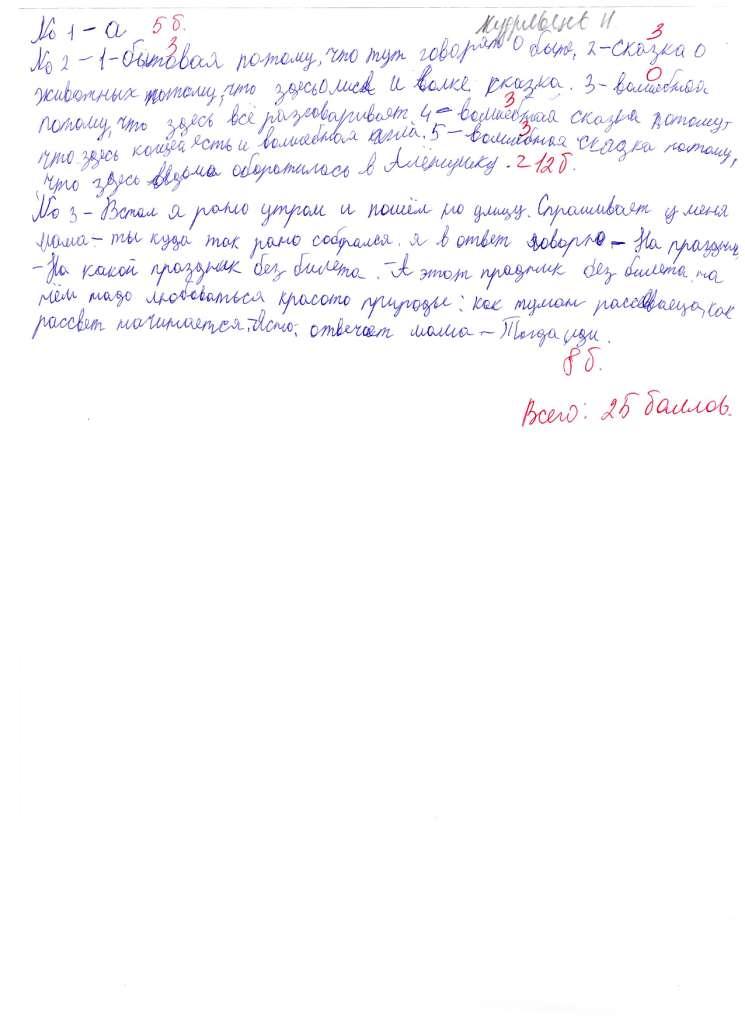 Перминев Павел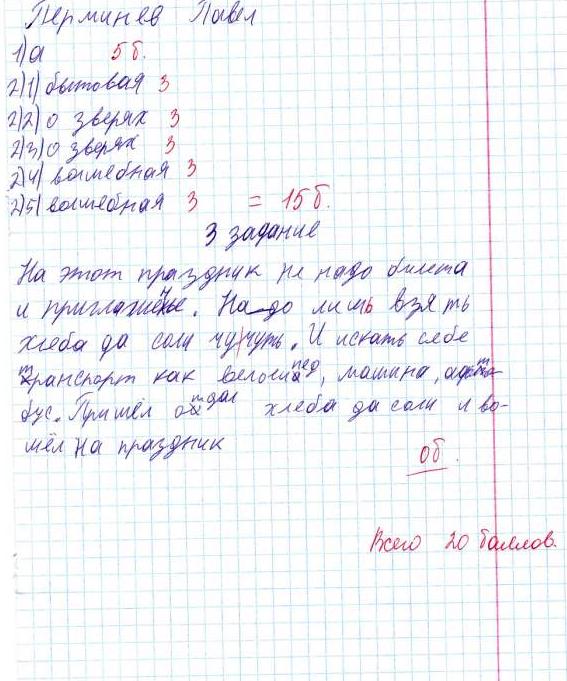 Сергеева Виолетта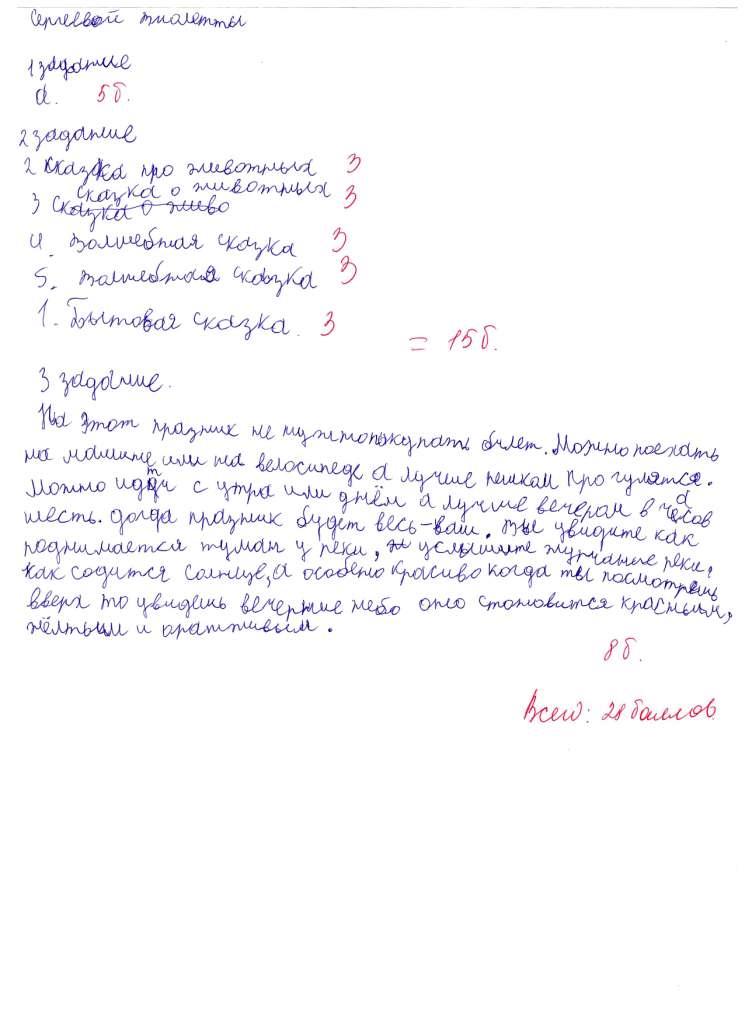 Субботина Нелли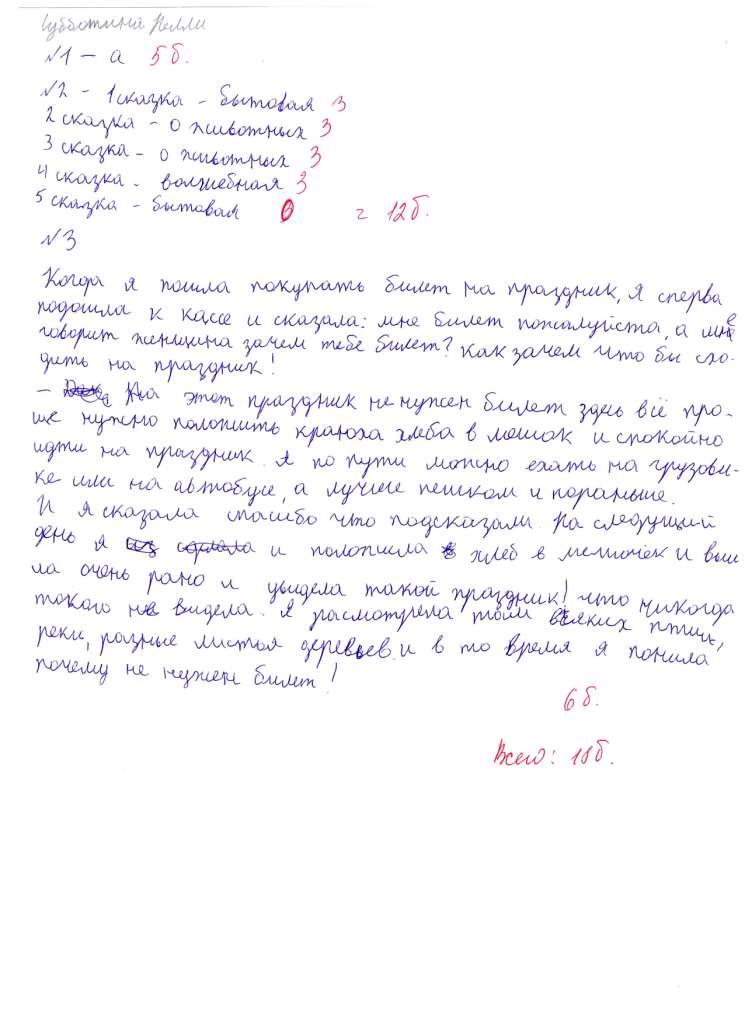 